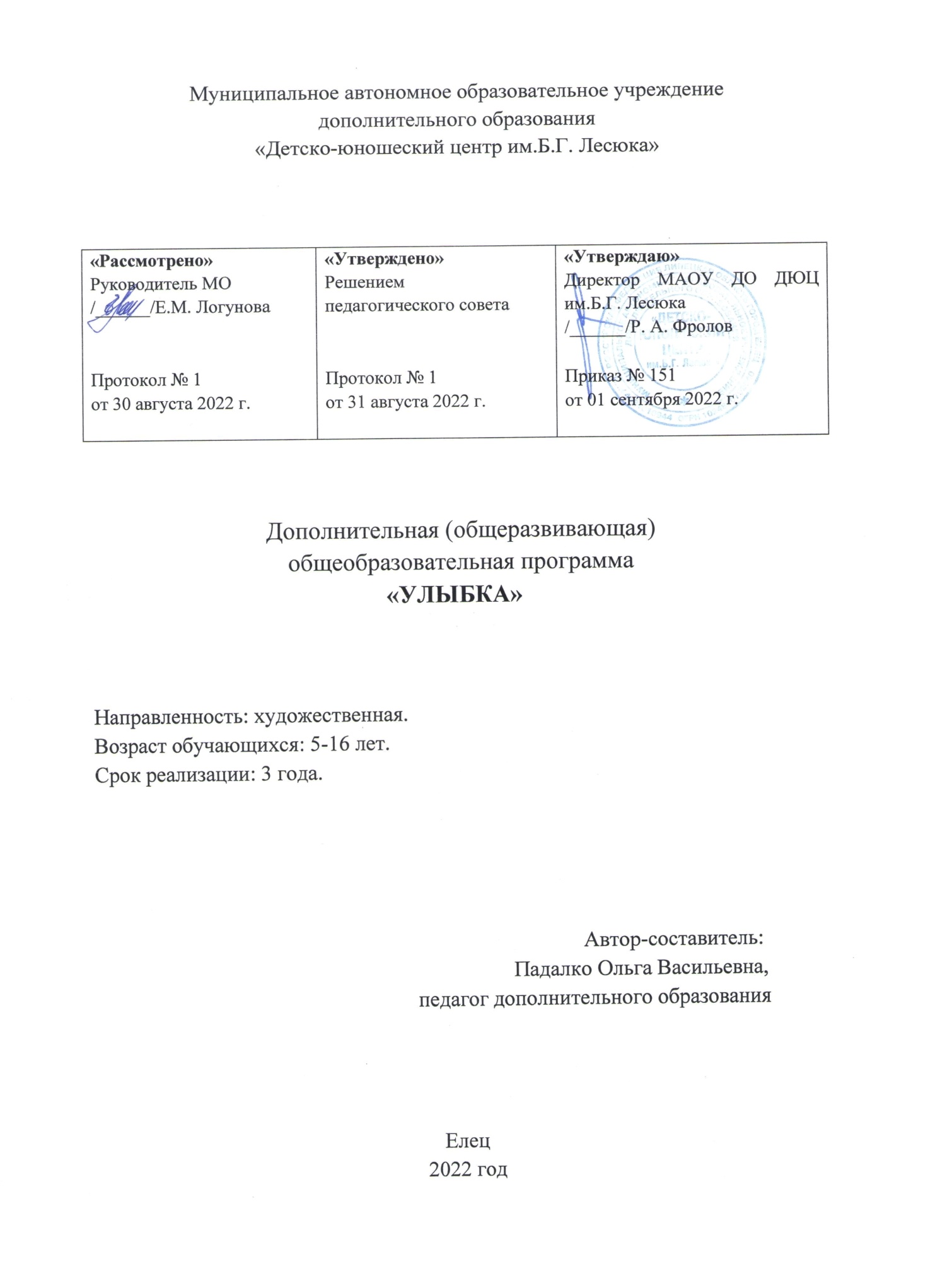 СодержаниеПояснительная записка.Календарный учебный график.Учебный план.Содержание программы.Оценочные и методические материалы (методические обеспечения программы).Список литературы.Рабочая программа первого года обучения (1 группа).Рабочая программа второго года обучения (2 группа).Рабочая программа третьего года обучения (3 группа).Пояснительная запискаДополнительная (общеразвивающая) общеобразовательная программа «Улыбка» разработана согласно требованиям Локального акта «Положение о структуре, порядке разработки и утверждения дополнительных (общеразвивающих) общеобразовательных программ МАОУ ДО «Детско- юношеский центр им. Б.Г. Лесюка».В эстетическом воспитании детей важная роль отводится искусству музыки, а именно вокалу. Вокальное искусство приобрело большую популярность и является одним из самых действенных факторов формирования гармонически развитой, духовно-богатой личности. Программа «Улыбка» имеет художественную направленность. Она представляет собой комплекс разделов, которые формируют и развивают творческие способности обучающихся, пробуждают желание участвовать в преобразовании окружающей предметной среды, удовлетворяют индивидуальные потребности в интеллектуальном и нравственном развитии. Благодаря систематическому музыкальному образованию и воспитанию дети приобретают общую эстетическую и музыкальную культуру, а развитие музыкальных и вокальных способностей помогает более тонкому восприятию профессионального искусства. В певческой деятельности происходит творческое самовыражение детей, которое формируется как в ансамблевом пении, так и сольном пении. Дети удовлетворяют свои личностные потребности быть увиденными и услышанными, обогащают свой вокальный опыт, получая яркие эмоциональные впечатления.Новизна программы.Для того, чтобы обучающийся мог овладеть умениями и навыками вокального искусства, самореализоваться в творчестве, научиться голосом передавать внутреннее эмоциональное состояние, разработана дополнительная общеразвивающая программа «Улыбка». При проектировании этой программы учитывалась необходимость решения комплекса задач, связанных с развитием у детей специальных и музыкально – творческих способностей. Через музыкальное искусство происходит формирование эмоциональной сферы, развиваются музыкально – творческие способности, совершенствуется мышление, формируются навыки составляющие основу музыкальной культуры: слух, ритм, память, воспитывается чуткость к красоте в искусстве и жизни.Актуальность данной программы состоит в том, что она разработана для детей, которые стремятся не только научиться красиво петь, используя весь свой творческий потенциал, но и разбираться в основах музыкальной грамоты, овладение которой может способствовать выбору дальнейшего обучения в специальных музыкальных образовательных учреждений. В данном контексте целью становится создание развивающей образовательной среды, гарантирующей проявление в каждом обучающемся заложенного в нем от природы специальных задатков и творческого начала. Музыкальный материал в дополнительной общеразвивающей программы художественной направленности «Улыбка» подобран на основе сочетания высокохудожественных, доступных детям произведений классической, современной и народной музыки разных эпох и стилей.Цель программы:- развитие музыкальных и творческих способностей, приобретение детьми системы опорных знаний, умений и способов музыкальной деятельности, обеспечивающих базу для последующего самостоятельного знакомства с музыкой; формирование музыкальной культуры, развитие общей духовной культуры.Задачи программы:- обучающие: заложить основы гармонического развития (развитие индивидуальных музыкальных способностей, слуха, голоса, чувства ритма); подготовить детей к освоению приёмов и навыков в различных видах музыкальной деятельности; сформировать практические и теоретические умения и навыки в освоении фортепиано;- воспитательные: воспитывать у детей эстетический вкус, исполнительскую и слушательскую культуру; умение работать в коллективе;  научить детей творчески использовать музыкальные впечатления в повседневной жизни; приобщить детей к русской народной и мировой музыкальной культуре; - развивающие: развивать интерес к вокальному и инструментальному исполнительству; развивать детское творчество во всех видах музыкальной деятельности. В основу образовательной программы «Улыбка» положена концепция развивающего обучения. Процесс приобщения детей к музыкальному искусству протяжённый во времени, многогранный и очень сложный, требующий многих усилий. Результаты его проявляются далеко не сразу. Важно с первых занятиях заинтересовать, раскрыть внутренний потенциал ребёнка через музыкальное искусство, научить любить и понимать культуру своего народа. Возрастные особенности детей позволяют включать в работу ансамбля «Улыбка» два взаимосвязанных направления: собственно вокальную работу (постановку певческого голоса) и организацию певческой деятельности в различных видах коллективного исполнительства:- песни хором в унисон;- хоровыми группами (дуэт, трио и т.д.);- при включении в хор солистов;- пение под фонограмму;- пение по нотам.Для того чтобы научить детей правильно петь: слушать, анализировать, слышать, интонировать (соединять возможности слуха и голоса) нужно соблюдение следующих условий:- игровой характер занятий и упражнений;- активная концертная деятельность детей;- доступный и интересный песенный репертуар, который дети будут с удовольствием петь не только на занятиях и концертах, но и дома, на улице, в гостях;- атрибуты для занятий (шумовые инструменты, музыкально – дидактические игры, пособия);- звуковоспроизводящая аппаратура (магнитофон, микрофон, кассеты и СD-диски – чистые и с записями музыкального материала);- сценические костюмы, необходимые для создания образа.Ожидаемые результаты реализации программыВ результате освоения программы первого года обучения обучающиеся должны:- эмоционально реагировать на музыку;- быть внимательными к звуку, к его особенностям;- владеть образным мышлением;- уметь сотрудничать в игре и соблюдать её правила;	- определять общее настроение, характер музыкального произведения в целом и его частей;- выделять отдельные средства выразительности: темп, динамику, тембр;- определять, к какому жанру принадлежит прослушанное произведение (марш, песня, танец);- ритмично двигаться согласно характеру музыки, активно участвовать в выполнении творческих заданий.В результате освоения программы второго года обучения обучающиеся должны:- научиться слышать свой голос; - научиться распевать слова;- правильно интонировать мелодию в диапазоне ре - ля 1 октавы;- узнавать вступление голоса после вступления и проигрыша;- различать материал по двум понятиям: где петь, а где не петь;- знать основные ноты и тонику;- знать понятие метро- ритма; - уметь петь в ансамбле; - уметь использовать минимальные движения в оформлении песни.В результате освоения программы третьего года обучения обучающиеся должны:- уметь брать дыхание после вступления и между музыкальными фразами;-уметь чисто интонировать мелодию в диапазоне «ре» 1 октавы, до «ре» 2 октавы; - уметь вместе начинать и заканчивать песню;- петь с музыкальным сопровождением и без него;- выразительно исполнять песни с разным эмоционально- образным содержанием;- петь без напряжения, протяжно, подвижно, легко, отрывисто;- петь с удовольствием несложные песни в удобном диапазоне, исполняя их выразительно и музыкально; свободно артикулировать, правильно распределять дыхание;- точно воспроизводить ритм на шумовых инструментах;- подбирать и играть на инструменте простые пьесы;- освоить правильную посадку и постановку рук при игре на музыкальном инструменте фортепиано;- иметь начальные элементарные теоретические знания музыкальной грамоты, чтения нот с листа и показать начальные навыки владения инструментом.Содержание программы направлено:- на создание условий для полноценного развития личности ребёнка;- развитие специальных и музыкально-творческих способностей;- обеспечение эмоционального благополучия, комфортности ребёнка;- сохранение психического здоровья ребёнка;- формирование коммуникативных навыков.Срок реализации программы: 3 года, 108 учебных недель (36 учебных недель в год).Условия реализации программы.Обучаться по данной программе могут все желающие дети от 5 до 16 лет. Всего в объединении 4 группы обучающихся. Группа № 1первого года обучения занимается два раза в неделю по 2 часа. Группы №2, №3 второго года обучения занимаются два раза в неделю по 2 часа.   Индивидуальные занятия проводятся два раза в неделю по 2 часа и 2 раза в неделю по 1 часу.Формы организации занятий:- познавательная деятельность (лекции, познавательные игры, экскурсии, викторины…);- ценностно-ориентированная деятельность (беседы, дискуссии, практикумы и т.д.);- свободное общение (огоньки, вечера отдыха и т.д.);- общественная деятельность (встречи с интересными людьми, трудовые десанты и т.д.).Календарный учебный графикНачало учебного года – 1 сентября.Окончание учебного года – 31 мая.3.   Учебный план3.1. Первый год обучения3.2. Второй год обучения.3.3. Третий год обучения.4. Содержание программы4.1. Первый год обучения.1. Вводное занятие. Освоение пространства, установление контактов, психологическая настройка на работу. Вводный контроль. Прослушивание.2. Артикуляционная гимнастика по системе А.Н. Стрельниковой. Развитие певческого голоса, правильное звукообразование, охрана и укрепление здоровья детей. Упражнения в точном интонировании трезвучий, удержании интонации на повторяющихся звуках. Выравнивание гласных и согласных звуков. Отслеживание правильной певческой артикуляции.3. Интонационно - фонопедические упражнения. Работа с чётким проговариванием текста, включая в работу артикуляционный аппарат. Проговаривание с разной интонацией (удивление, повествование, вопрос, восклицание), темпом (с ускорением и замедлением, не повышая голоса), интонацией (обыгрывать образ и показывать действия). Пение на одном звуке.4. Скороговорки. Стихи. Артикуляционные упражнения. Проговаривание скороговорок с разной интонацией (удивление, повествование, вопрос, восклицание), темпом (с ускорением и замедлением, не повышая голоса), интонацией (обыгрывать образ и показывать действия). Пение скороговорок  на одном звуке. 5. Упражнения для распевания. Интонирование поступенного и скачкообразного движения мелодии вверх и вниз. Пение естественным голосом, без напряжения. Отработка умения правильно брать дыхание между музыкальными фразами и перед началом пения; исполнять песни лёгким звуком в подвижном темпе  и напевно в умеренном; петь естественным звуком, выразительно, выполнять логические ударения в музыкальных фразах, отчётливо пропевать гласные и согласные в словах.Песни а капелла.Подготовка голосового аппарата к дыхательным, звуковым играм, пению. Правильное звукообразование, охрана и укрепление здоровья детей. Точное интонирование трезвучий, удерживание интонации на повторяющихся звуках. Выравнивание гласных и согласных звуков. Формирование звучания голоса ближе к фальцетному. Отработка  правильной певческой артикуляции.Расширение диапазона детского голоса. Обучение умению точно попадать на первый звук, слышать и передавать поступенное и скачкообразное движение мелодии, самостоятельно попадать в тонику.6. Текущий  контроль (выступление перед сверстниками).7. Пение. Исполнение песен естественным голосом, без напряжения, правильно брать дыхание между музыкальными фразами и перед началом пения. Обучение умению петь выразительно, передавая динамику не только от куплета к куплету, но и по музыкальным фразам; выполнять паузы, точно передавать ритмический рисунок, делать логические (смысловые) ударения в соответствии с текстом песен; петь лёгким, подвижным звуком, напевно, широко, с музыкальным сопровождением и без него.8. Ритмика. Пульсация музыки. Метр и ритм. Смена ритма, полиритмия. Шумовые инструменты их особенность. Календарные танцевальные композиции. Музыка из «Детского альбома» П.И. Чайковского.9. Игра на инструменте (фортепиано). Знакомство с инструментом. Свойство звука. История возникновения. Игра простых попевок одной и обеими руками.10. Нотная грамота. Знакомство с основными нотами и обозначение их на нотоносце.11. Детские песни из мультфильмов в сопровождении фортепиано.12. Популярные эстрадные песни в сопровождении фортепиано. Диагностика певческих навыков.13. Промежуточный  контроль.  Подведение итогов учебного года. Тестирование. Концерт.4.2. Второй год обучения.1. Вводное занятие. Освоение пространства, установление контактов, психологическая настройка на работу. Вводный контроль.Тестирование.2. Артикуляционная гимнастика по системе А.Н. Стрельниковой. Правильное звукообразование, охрана и укрепление здоровье детей. Чёткое проговаривание текста, включая в работу артикуляционный аппарат; проговаривать с разной интонацией (удивление, повествование, вопрос, восклицание), темпом (с ускорением и замедлением, не повышая голоса), интонацией (обыгрывать образ и показывать действия). 3. Интонационно-фонетические упражнения. Правильное дыхание. Упражнения голосом глиссандо снизу вверх и сверху вниз с показом движения рукой в среднем и низком регистрах.Упражнения на звук – У -  меняя при этом силу звучания. 4. Скороговорки, стихи. Скороговорки на правильную певческую артикуляцию. Глубокое дыхание. Прикрытый звук. Сценическая культура (культура речи и движения).5. Упражнения для распевания. Расширение диапазона детского голоса. Обучение умению точно попадать на первый звук, самостоятельно попадать в тонику. Развитие «цепного» дыхания, умение интонировать на одном звуке.«Легато», связь звуков. Цепное дыхание. Пение в унисон, а капелла. Развитие умения пропевать звуки, используя движения рук. Выразительное пение без напряжения.6. Текущий контроль (выступление перед сверстниками).7. Пение. Пение под фонограмму и с микрофоном.Обучение умению вступать после музыкального вступления, точно попадая на первый звук, чисто интонировать в заданном диапазоне. Совершенствование умения детей петь с динамическими оттенками, не форсируя звук при усилении звучания. Вокальный слух, исполнительское мастерство, навыки эмоциональной выразительности.8. Ритмика. Ритмические упражнения. Разучивание календарных танцевальных композиций.9. Игра на инструменте (фортепиано). Разучивание популярных песенок одной и двумя руками.10. Нотная грамота. Запись нот на нотоносце. Музыкальные диктанты.11. Детские песни из мультфильмов в сопровождении фортепиано.12. Популярные эстрадные песни в сопровождении фортепиано. Диагностика певческих навыков.13. Промежуточный контроль.  Подведение итогов учебного года. Тестирование. Концерт.4.3. Третий год обучения1. Вводное занятие.. Освоение пространства, установление контактов, психологическая настройка на работу. Вводный контроль. Прослушивание.2. Артикуляционная гимнастика по системе А.Н. Стрельниковой. Развитие певческого голоса, способствование правильному звукообразованию, охране и укреплению здоровья детей. Подготовка речевого аппарата к работе над развитием голоса.Формирование более прочного навыка дыхания, укрепление дыхательной мышцы, способствовать появлению ощущения опоры на дыхании, тренировка артикуляционного аппарата.3. Интонационно-фонетические упражнения. Удерживание интонации на одном повторяющемся звуке; обучение умению точно интонировать интервалы. Упражнения по точной передаче ритмического рисунка мелодии хлопками во время пения. Повышение жизненного тонуса, настроения детей, уметь раскрепощаться.4. Скороговорки, стихи. Работа с четким произношением текста, включая в работу артикуляционный аппарат. Развитие образного мышления, мимики, эмоциональной отзывчивости. Формирование слухового восприятия.  Использование различных эмоциональных выражений: грустно, радостно, ласково, удивлённо. 5. Упражнения для распевания. Развитие умения петь естественным голосом, без напряжения, правильно брать дыхание между музыкальными фразами и перед началом пения. Чистое интонирование в заданном диапазоне. Закрепление навыков хорового и индивидуального выразительного пения. Формирование сценической культуры.Обучение детей работе с микрофоном. Освоение пространства, установление контактов, психологическая настройка на работу. Работа по развитию певческого голоса, правильное звукообразование, охрана и укрепление здоровья детей.Умение выстраивать голосом звуковую линию. Закрепление умения детей соотносить своё пение с показом рук, добиваясь при этом осмысленного, эстетичного, выразительного и разнообразного музыкального действия.Образное мышление, мимика, эмоциональная отзывчивость.6. Промежуточный контроль (выступление перед сверстниками).7.Пение. Совершенствование вокальных навыков: петь естественным звуком без напряжения; чисто интонировать в удобном диапазоне; петь а капелла, под аккомпанемент, под фонограмму; слышать и оценивать правильное и неправильное пение; попадать в тонику; самостоятельно использовать навыки исполнительского мастерства, сценической культуры.8. Ритмика. Ритмические упражнения. Разучивание календарных танцевальных композиций.9.Игра на инструменте (фортепиано). Разучивание популярных песенок одной и двумя руками. Аккорды. Игра по нотам.10. Нотная грамота. Запись нот на нотоносце. Музыкальные диктанты.11.Детские песни из мультфильмов в сопровождении фортепиано.12. Популярные эстрадные песни в сопровождении фортепиано. Диагностика певческих навыков.13. Итоговый контроль.  Подведение итогов учебного года. Тестирование. Концерт.5. Оценочные и методические материалы(методическое обеспечение программы)Уровни развития певческих умений0 – не справляется с заданиемн (низкий) – справляется с помощью педагогас (средний) – справляется с частичной помощью педагогав (высокий) – справляется самостоятельноМатериально-техническое обеспечениеМагнитофон, CD-диски.Ноутбук.Фортепиано, как основной инструмент для распевок и исполнения песен.6. Список литературы.Список литературы, используемой для разработки программы и организации образовательного процесса1. Абелян Л.М. Как рыжик научился петь. - М.: « Советский композитор», 1989 г. – 33 с.2. Бочев Б. Эмоциональное и выразительное пение в детском хоре. Развитие детского голоса. - М.; 1963 г. – 58 с.3. Веселый каблучок. /Составитель Л. В. Кузьмичева. Мн.: «Беларусь», 2003 г. – 232 с.4. Ветлугина Н. Музыкальный букварь. - М.: « Музыка», 1989 г. - 112 с.5. Галкина С. Музыкальные тропинки. - Мн.: «Лексис», 2005 г. – 48 с.6. Гудимов В., Лосенян А., Ананьева О. Поющая азбука. М.: «ГНОМ- ПРЕСС», 2000 г. - 33 с.7. Запорожец А.В. Некоторые психологические вопросы развития музыкального слуха у детей дошкольного возраста. - М.; 1963 г. – 175 с.8. Кабалевский Д.Б. Программа общеобразовательной эстетической школы. Музыка. 1-3 классы трехлетней начальной школы. - М.; 1988 г. – 201 с.9. Каплунова И., Новоскольцева И. Весёлые нотки. - Санкт – Петербург «Невская нота», 2011 г. – 121 с.10. Каплунова И., Новоскольцева И. Как у наших у ворот. – Санкт – Петербург: «Композитор», 2003 г.11. Каплунова И., Новоскольцева И. Праздник шаров. – Санкт – Петербург: «Невская нота», 2011 г. – 106 с.12. Каплунова И., Новоскольцева И. Программа по музыкальному воспитанию детей дошкольного возраста «Ладушки». – Санкт-Петербург «Невская нота», 2010 г. – 45 с.13. Каплунова И., Новоскольцева И. Рождественские сказки. - Санкт- Петербург «Невская нота», 2012 г. – 45 с.14. Каплунова И., Новоскольцева И. Этот удивительный ритм. - «Композитор», 2005 г. – 73 с.15. Картушина М.Ю. Вокально-хоровая работа в детском саду. – М.: Издательство «Скрипторий», 2010 г. – 213 с.16. Кудряшов А. Песни для детей //Настольная книга музыкального руководителя / вып. №7. – Ростов-на-Дону «Феникс». 2012 г.- 93 с.17. Минько Н.Г. Программа по дополнительному образованию детей. Музыкально-эстетическое направление. - М.: 2000.18. Мелодии времен года / Составитель Г. В. Савельев. Мозырь: РИФ «Белый ветер», 1998 г. – 44 с.19. Метлов Н.А. Вокальные возможности дошкольников // Дошкольное воспитание / вып. №11. - М.; 1990 г.- 123 с.20. Мовшович А. Песенка по лесенке. - М.: « ГНОМ», 2000 г. – 64 с.21. Музыкально-игровые этюды // Музыкальный руководитель / вып. №2. - М., 2004 г. – 76 с.22. Учите детей петь. Песни и упражнения для развития голоса у детей 5-6 лет / Составитель Т. М. Орлова С. И. Бекина. - М.: « Просвещение», 1987 г. – 144 с.23. Яковлев А. О физиологических основах формирования певческого голоса // Вопросы певческого воспитания школьников. В помощь школьному учителю пения. - Л., 1999 г. – 103 с.24. ProШколу.ru. (http://www.proshkolu.ru/) 25. Сеть творческих учителей (http://www.it-n.ru/) 26. Социальная сеть работников образования nsportal.ru (http://nsportal.ru/shkola/dopolnitelnoe-obrazovanie/). 27. Методическая копилка (http://aleks-metod.narod.ru/) Список литературы, рекомендуемой для детей и родителей по данной программеБаренбойм Л., Перунова Н. Путь к музыке. - Ленинград. Всесоюзное изд. Советский композитор, 1988.Ветлугина Н. Музыкальный букварь. - М.: «Музыка», 1987. Гнесина Е.Ф. Фортепианная азбука. - М.: «Музыка», 2003 .-26 с.Королева Е.А. Азбука музыки в сказках, стихах и картинках. - М.: «Музыка», 1999.Ляховицкая С. Маленькому любителю музыки. - Л.: «Музыка», 1993. Николаев А. Школа игры на фортепиано (Под общей редакцией А. Николаева). Сост. А. Николаев, В. Натансон, Л. Рощина. - М.: «Музыка», 2004. Осовицкя З., Казаринова А. В мире музыки. – М.: Музыка, 1997. Хереско Л. Музыкальные картинки. - Л. «Советский композитор». 1985. Юдина Е.И. Азбука музыкального творческого саморазвития. – М.: Аквариум, 1997. Список электронных ресурсовMusic-fantasy.ruMusic.yandex.ruAzzamas academySites.google.comМуниципальное автономное образовательное учреждение                     дополнительного образования«Детско-юношеский центр им.Б.Г. Лесюка»                                      РАБОЧАЯ ПРОГРАММАК ДОПОЛНИТЕЛЬНОЙ (ОБЩЕРАЗВИВАЮЩЕЙ) ОБЩЕОБРАЗОВАТЕЛЬНОЙ ПРОГРАММЕ«Улыбка»Год обучения: 1 год.		Группа: 1 группа                                                                                           Автор-составитель:                                                                               Падалко Ольга Васильевна,                                                            педагог дополнительного образования2022-2023 учебный год Содержание:Пояснительная записка.Календарно-тематическое планирование.1. Пояснительная записка.Основу дополнительной общеразвивающей программы художественной направленности «Улыбка» составляет музыкально- творческая деятельность. Музыкальный материал подобран на основе сочетания высокохудожественных, доступных детям произведений классической, современной и народной музыки разных эпох и стилей.Цель программы:- развитие музыкальных и творческих способностей, приобретение детьми системы опорных знаний, умений и способов музыкальной деятельности, обеспечивающих базу для последующего самостоятельного знакомства с музыкой; формирование музыкальной культуры, развитие общей духовной культуры.Задачи программы:- обучающие: заложить основы гармонического развития (развитие индивидуальных музыкальных способностей, слуха, голоса, чувства ритма); подготовить детей к освоению приёмов и навыков в различных видах музыкальной деятельности; сформировать практические и теоретические умения и навыки в освоении фортепиано;- воспитательные: воспитывать у детей эстетический вкус, исполнительскую и слушательскую культуру; умение работать в коллективе;  научить детей творчески использовать музыкальные впечатления в повседневной жизни; приобщить детей к русской народной и мировой музыкальной культуре; - развивающие: развивать интерес к вокальному и инструментальному исполнительству; развивать детское творчество во всех видах музыкальной деятельности. Количество часов, отводимых на освоение программы.Занятия проводятся 2 раза в неделю по 2 часа (36 учебных недель).4 часа в неделю, 144 часа в год.Ожидаемые результаты реализации программыВ результате освоения программы обучающиеся должны:- эмоционально реагировать на музыку;- быть внимательными к звуку, к его особенностям;- владеть образным мышлением;- уметь сотрудничать в игре и соблюдать её правила;	- определять общее настроение, характер музыкального произведения в целом и его частей;- выделять отдельные средства выразительности: темп, динамику, тембр;- определять, к какому жанру принадлежит прослушанное произведение (марш, песня, танец);- ритмично двигаться согласно характеру музыки, активно участвовать в выполнении творческих заданий.КАЛЕНДАРНО-ТЕМАТИЧЕСКОЕ ПЛАНИРОВАНИЕМуниципальное автономное образовательное учреждение дополнительного образования«Детско-юношеский центр им.Б.Г. Лесюка»                                              РАБОЧАЯ ПРОГРАММАК ДОПОЛНИТЕЛЬНОЙ (ОБЩЕРАЗВИВАЮЩЕЙ) ПРОГРАММЕ«Улыбка»Год обучения: 2 год.		Группа: 2 группа                                                                                           Автор-составитель:                                                                               Падалко Ольга Васильевна,                                                            педагог дополнительного образования2022-2023 учебный годСодержание:Пояснительная записка.Календарно-тематическое планирование.1. Пояснительная записка.Основу дополнительной общеразвивающей программы художественной направленности «Улыбка» составляет музыкально- творческая деятельность. Музыкальный материал подобран на основе сочетания высокохудожественных, доступных детям произведений классической, современной и народной музыки разных эпох и стилей.Цель программы:- развитие музыкальных и творческих способностей, приобретение детьми системы опорных знаний, умений и способов музыкальной деятельности, обеспечивающих базу для последующего самостоятельного знакомства с музыкой; формирование музыкальной культуры, развитие общей духовной культуры.Задачи программы:- обучающие: заложить основы гармонического развития (развитие индивидуальных музыкальных способностей, слуха, голоса, чувства ритма); подготовить детей к освоению приёмов и навыков в различных видах музыкальной деятельности; сформировать практические и теоретические умения и навыки в освоении фортепиано;- воспитательные: воспитывать у детей эстетический вкус, исполнительскую и слушательскую культуру; умение работать в коллективе;  научить детей творчески использовать музыкальные впечатления в повседневной жизни; приобщить детей к русской народной и мировой музыкальной культуре; - развивающие: развивать интерес к вокальному и инструментальному исполнительству; развивать детское творчество во всех видах музыкальной деятельности. Количество часов, отводимых на освоение программы.Занятия проводятся 2 раза в неделю по 2 часа (36 учебных недель).4 часа в неделю, 144 часа в год.Планируемые результаты реализации программыВ результате освоения программы обучающиеся должны:- эмоционально реагировать на музыку;- быть внимательными к звуку, к его особенностям;- владеть образным мышлением;- уметь сотрудничать в игре и соблюдать её правила;	- определять общее настроение, характер музыкального произведения в целом и его частей;- выделять отдельные средства выразительности: темп, динамику, тембр;- определять, к какому жанру принадлежит прослушанное произведение (марш, песня, танец);- ритмично двигаться согласно характеру музыки, активно участвовать в выполнении творческих заданий.КАЛЕНДАРНО-ТЕМАТИЧЕСКОЕ ПЛАНИРОВАНИЕМуниципальное автономное образовательное учреждение дополнительного образования«Детско-юношеский центр им.Б.Г. Лесюка»РАБОЧАЯ ПРОГРАММАК ДОПОЛНИТЕЛЬНОЙ (ОБЩЕРАЗВИВАЮЩЕЙ) ПРОГРАММЕ«Улыбка»Год обучения: 3 год.		Группа: 3 группа                                                                                           Автор-составитель:                                                                               Падалко Ольга Васильевна,                                                            педагог дополнительного образования2022-2023 учебный годСодержание:Пояснительная записка.Календарно-тематическое планирование.1. Пояснительная записка.Основу дополнительной общеразвивающей программы художественной направленности «Улыбка» составляет музыкально- творческая деятельность. Музыкальный материал подобран на основе сочетания высокохудожественных, доступных детям произведений классической, современной и народной музыки разных эпох и стилей.Цель программы:- развитие музыкальных и творческих способностей, приобретение детьми системы опорных знаний, умений и способов музыкальной деятельности, обеспечивающих базу для последующего самостоятельного знакомства с музыкой; формирование музыкальной культуры, развитие общей духовной культуры.Задачи программы:- обучающие: заложить основы гармонического развития (развитие индивидуальных музыкальных способностей, слуха, голоса, чувства ритма); подготовить детей к освоению приёмов и навыков в различных видах музыкальной деятельности; сформировать практические и теоретические умения и навыки в освоении фортепиано;- воспитательные: воспитывать у детей эстетический вкус, исполнительскую и слушательскую культуру; умение работать в коллективе;  научить детей творчески использовать музыкальные впечатления в повседневной жизни; приобщить детей к русской народной и мировой музыкальной культуре; - развивающие: развивать интерес к вокальному и инструментальному исполнительству; развивать детское творчество во всех видах музыкальной деятельности. Количество часов, отводимых на освоение программы.Занятия проводятся 2 раза в неделю по 2 часа (36 учебных недель).4 часа в неделю, 144 часа в год.Планируемые результаты реализации программыВ результате освоения программы обучающиеся должны:- эмоционально реагировать на музыку;- быть внимательными к звуку, к его особенностям;- владеть образным мышлением;- уметь сотрудничать в игре и соблюдать её правила;	- определять общее настроение, характер музыкального произведения в целом и его частей;- выделять отдельные средства выразительности: темп, динамику, тембр;- определять, к какому жанру принадлежит прослушанное произведение (марш, песня, танец);- ритмично двигаться согласно характеру музыки, активно участвовать в выполнении творческих заданий.КАЛЕНДАРНО-ТЕМАТИЧЕСКОЕ ПЛАНИРОВАНИЕ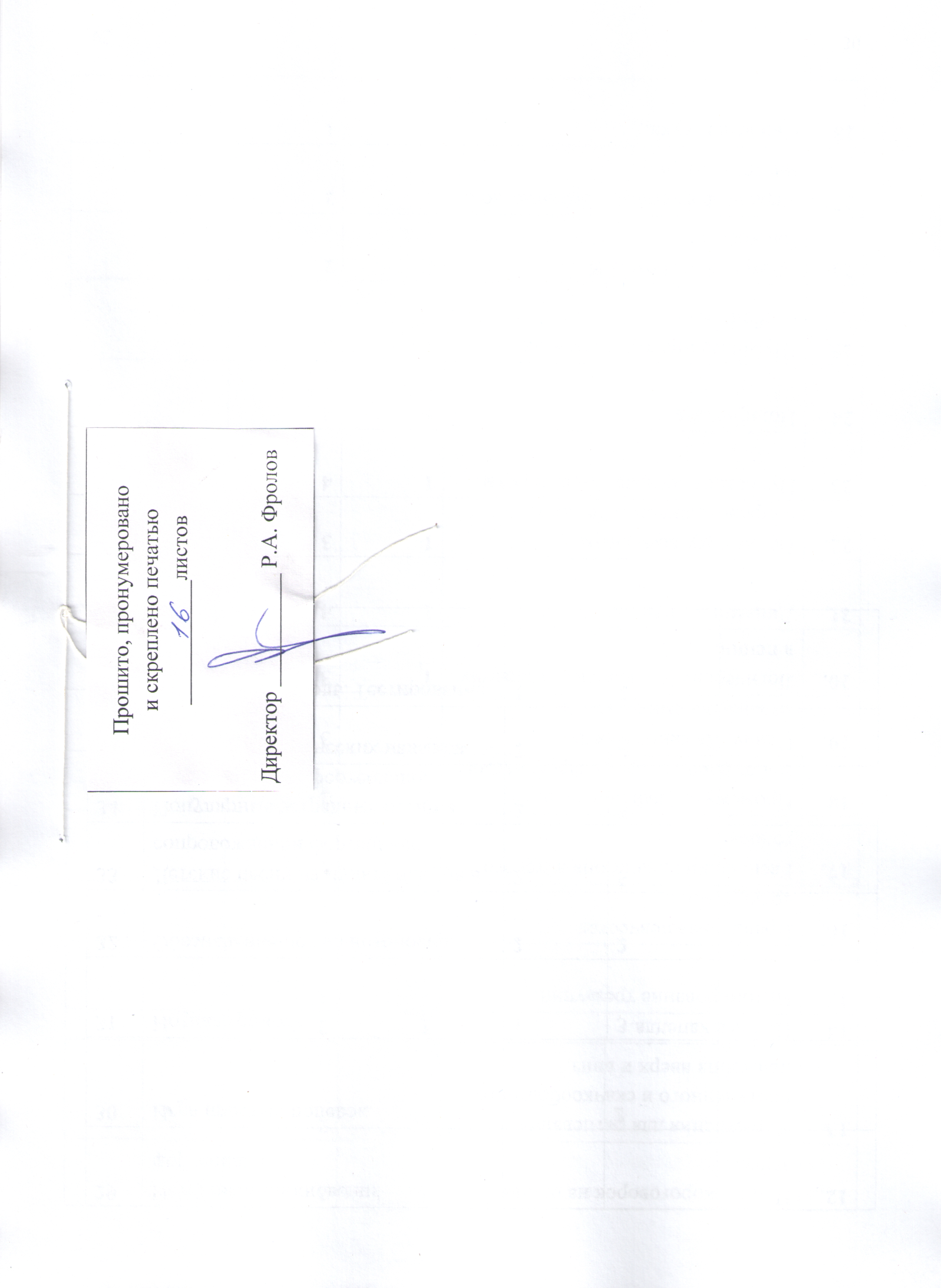 №группыГод обученияВсего учебных недельКол-во учебных днейОбъём учебных часовРежим работы113672144 ч.2 раза в неделю по 2 часа223672144 ч.2 раза в неделю по 2 часа333672144 ч.2 раза в неделю по 2 часа№п/пТемаОбщеекол. часовВ том числеВ том числе№п/пТемаОбщеекол. часовтеорет.практич.1.Вводное занятие. Вводный контроль.4222.Артикуляционная гимнастика по системе А.Н. Стрельниковой.163133.Интонационно - фонопедические упражнения.173144.Скороговорки. Стихи.204165.Упражнения для распевания.122106.Текущий контроль3127.Пение.163138.Ритмика.174139.Игра на инструменте (фортепиано).83510.Нотная грамота.83511.Детские песни из мультфильмов в сопровождении фортепиано.72512.Популярные эстрадные песни в сопровождении фортепиано.72513.Итоговое занятие.62414.Промежуточный контроль.312Всего:144 ч.35 ч.109 ч.№п/пТемаОбщеекол. часовВ том числеВ том числе№п/пТемаОбщеекол. часовтеорет.практич.1.Вводное занятие. Вводный контроль.4222.Артикуляционная гимнастика по системе А.Н. Стрельниковой.163133.Интонационно - фонопедические упражнения.173144.Скороговорки. Стихи.204165.Упражнения для распевания.122106.Текущий  контроль3127.Пение.163138.Ритмика.174139.Игра на инструменте (фортепиано).83510.Нотная грамота.83511.Детские песни из мультфильмов в сопровождении фортепиано.72512.Популярные эстрадные песни в сопровождении фортепиано.72513.Итоговое занятие.62414.Промежуточный  контроль.312Всего:144 ч.35 ч.109 ч.№п/пТемаОбщеекол. часовВ том числеВ том числе№п/пТемаОбщеекол. часовтеорет.практич.1.Вводное занятие. Вводный контроль.4222.Артикуляционная гимнастика по системе А.Н. Стрельниковой.163133.Интонационно - фонопедические упражнения.163144.Скороговорки. Стихи.204165.Упражнения для распевания.122106.Промежуточный контроль3127.Пение.163138.Ритмика.183149.Игра на инструменте (фортепиано).93610.Нотная грамота.83511.Детские песни из мультфильмов в сопровождении фортепиано.83512.Популярные эстрадные песни в сопровождении фортепиано.83513.Итоговый контроль.615Всего:144 ч.34 ч.110 ч.№ п/пПоказатели (знания, умения, навыки)УровеньУровеньУровеньУровень№ п/пПоказатели (знания, умения, навыки)0нсв1.Качественное исполнение знакомых песен.2.Наличие певческого слуха, вокально-слуховой координации3.Умение импровизировать4.Чисто интонировать на терцию вверх и вниз5.Навыки выразительной дикции№п/пТемаКол-во часовКол-во часовКол-во часовДата проведения№п/пТемаТеорияПрактикаПрактикаДата проведения1.Вводное занятие. Вводный контроль.2222.Развитие певческого голоса и звукообразования. Охрана и укрепление здоровья детей.1333.Упражнения в точном интонировании трезвучий. 1554.Удержание интонации на повторяющихся звуках. Выравнивание гласных и согласных звуков.1555.Работа с чётким проговариванием текста.1446.Проговаривание с разной интонацией.-337.Проговаривание текста с разным темпом .1448.Пение на одном звуке.-339.Скороговорки. Стихи. Артикуляционные упражнения.26610Проговаривание скороговорок с разной интонацией.15511Проговаривание скороговорок с темпом.-2212.Пение скороговорок на одном звуке.13313.Упражнения для распевания поступенного и скачкообразного движения вверх и вниз.-2214.Пение а капелла.12215Интонирование трезвучий.-3316.Правильная певческая артикуляция.12217.Расширение диапазона детского голоса.11118.Текущий  контроль.Выступление перед сверстниками12219.Пение. Дыхание между музыкальными фразами.-3320.Логические (смысловые) ударения в пении.13321.Динамика в пении.14422.Пение с музыкальным сопровождением и без него.13323.Пульсация музыки. Метр и ритм.14424.Полиритмия.14425.Шумовые инструменты и их особенность.13326«Детский альбом П.И. Чайковского.12227Игра на фортепиано. Знакомство с инструментом 12228Свойство звука.11129История возникновения фортепиано1--30Игра простых попевок.-2231Нотная грамота.11332Обозначение нот на нотоносце.22233Детские песни из мультфильмов в сопровождении фортепиано.22534Популярные эстрадные песни в сопровождении фортепиано.22535Диагностика певческих навыков.22436Промежуточный контроль. Тестирование. Концерт.112№п/пТемаКол-во часовКол-во часовДата проведения№п/пТемаТеорияПрактикаДата проведения1.Вводное занятие. Вводный контроль.222.Развитие певческого голоса и звукообразования. Охрана и укрепление здоровья детей.133.Упражнения в точном интонировании трезвучий. 154.Удержание интонации на повторяющихся звуках. Выравнивание гласных и согласных звуков.155.Работа с чётким проговариванием текста.146.Проговаривание с разной интонацией.-37.Проговаривание текста с разным темпом. 148.Пение на одном звуке.-39.Скороговорки. Стихи. Артикуляционные упражнения2610Проговаривание скороговорок с разной интонацией.1511Проговаривание скороговорок с темпом.-212.Пение скороговорок на одном звуке.1313.Упражнения для распевания поступенного и скачкообразного движения вверх и вниз.-214.Пение а капелла.1215Интонирование трезвучий.-316.Правильная певческая артикуляция.1217.Расширение диапазона детского голоса.1118.Текущий  контроль.Выступление перед сверстниками1219.Пение. Дыхание между музыкальными фразами-320.Логические (смысловые) ударения в пении.1321.Динамика в пении.1422.Пение с музыкальным сопровождением и без него.1323.Пульсация музыки. Метр и ритм.1424.Полиритмия.1425.Шумовые инструменты и их особенность.1326«Детский альбом П.И. Чайковского.1227Игра на фортепиано. Знакомство с инструментом .1228Свойство звука.1129История возникновения фортепиано.1-30Игра простых попевок.-231Нотная грамота.1332Обозначение нот на нотоносце.2233Детские песни из мультфильмов в сопровождении фортепиано.2534Популярные эстрадные песни в сопровождении фортепиано.2535Диагностика певческих навыков.2436Промежуточный  контроль. Тестирование. Концерт.12№п/пТемаКол-во часовКол-во часовКол-во часовДата проведения№п/пТемаТеорияПрактикаПрактикаДата проведения1.Вводное занятие. Вводный контроль.2222.Развитие певческого голоса и звукообразования. Охрана и укрепление здоровья детей.1333.Упражнения в точном интонировании трезвучий. 1554.Удержание интонации на повторяющихся звуках. Выравнивание гласных и согласных звуков.1555.Работа с чётким проговариванием текста.1446.Проговаривание с разной интонацией.-337.Проговаривание текста с разным темпом. 1448.Пение на одном звуке.-339.Скороговорки. Стихи. Артикуляционные упражнения26610Проговаривание скороговорок с разной интонацией.15511Проговаривание скороговорок с темпом.-2212.Пение скороговорок на одном звуке.13313.Упражнения для распевания поступенного и скачкообразного движения вверх и вниз.-2214.Пение а капелла.12215Интонирование трезвучий.-3316.Правильная певческая артикуляция.12217.Расширение диапазона детского голоса.11118.Промежуточный контроль.Выступление перед сверстниками12219.Пение. Дыхание между музыкальными фразами-3320.Логические (смысловые) ударения в пении.13321.Динамика в пении.14422.Пение с музыкальным сопровождением и без него.13323.Пульсация музыки. Метр и ритм.14424.Полиритмия.14425.Шумовые инструменты и их особенность.13326«Детский альбом П.И. Чайковского.12227Игра на фортепиано. Знакомство с инструментом .12228Свойство звука.11129История возникновения фортепиано.1--30Игра простых попевок.-2231Нотная грамота.11332Обозначение нот на нотоносце.22233Детские песни из мультфильмов в сопровождении фортепиано.22534Популярные эстрадные песни в сопровождении фортепиано.22535Диагностика певческих навыков.22436Итоговый контроль. Тестирование. Концерт.112